EMBARGOED FOR MAY 12, 2020PREPARE TO REMEMBER YOUR FIRST LOVE: “LIZA, LIZA SKIES ARE GREY” BRINGS YOUTH AND INNOCENCE TO AN OTHERWISE GREY WORLD OF DAYS PAST LOS ANGELES, CALIFORNIA- MAY 12, 2020- Vision Films Inc. (“Vision”) announced on Tuesday the acquisition of the nostalgic love story feature film Liza, Liza Skies Are Grey.  Set during the turbulent 1960s amidst the Vietnam War and nuclear bomb drills, “Liza, Liza Skies Are Grey” features the debut film acting roll of Mikey Madison (Better Things, Once Upon a Time…in Hollywood) and was directed and produced by two-time Academy Award-winning filmmaker Terry Sanders (Maya Lin: A Strong Clear Vision, A Time Out of War.)Sanders, who also penned the screenplay, captures the heart and voice of youth in a truly authentic and touching style that is often lost as we age and become hardened to the sometimes grim realities of adulthood.  Liza, Liza offers the viewer an opportunity to travel back in time to remember what it felt like to be young and in love for the first time.The VOD release will be across all major cable and online platforms along with the DVD release through major online retailers in the Fall of 2020.Synopsis: After deciding they would be each other’s “first,” a young couple trying to figure out love and growing up in the summer of 66’ takes a motorcycle road trip up the California coast. With one last chance to live like there’s no tomorrow in a world filled with war, fear, and change, fate will offer them more than they ever expected to find on the warm and winding highway.Liza, Liza Skies Are Grey also features a break-through performance from Sean H. Scully (The Last Champion) and supporting roles by Kristin Minter (7th Secret), Madison Iseman (Jumanji: Welcome to the Jungle), John-Paul Lavoisier (Days of Our Lives), and Kwame Boateng (I Am Potential).“’Liza, Liza Skies Are Grey’ is a very special film that we are pleased to be releasing this summer to celebrate first loves everywhere, especially in the middle of uncertain times,” said Lise Romanoff, Managing Director/CEO of Vision Films.  “Liza, Liza will grab you by the heartstrings and never let go. Director Terry Sanders is a visionary.”  “In making the film — and drawing on actual moments, memories, fragments and experiences from my own early life,” said Terry Sanders, “I wanted to explore the feelings of a 15 year old girl who, in the time of the Bomb, decides to take independent control of her own life to discover for herself what love is really all about. I also wanted — if you could go back in time to the ’60s with a small two-person crew — to shoot it like a documentary, as if you were really following two real kids in real time.”About Vision FilmsVision Films is a leading independent sales and VOD aggregator specializing in the licensing, marketing, and distribution of over 800 feature films, documentaries, and series from some of the most prolific independent film producers in the world. Led by Lise Romanoff, Managing Director/CEO Worldwide Distribution, Vision Films releases 2-4 films a month across Theatrical, VOD, DVD, and television platforms.  www.visionfilms.netCONTACT: Kristen Bedno, Kristen@visionfilms.net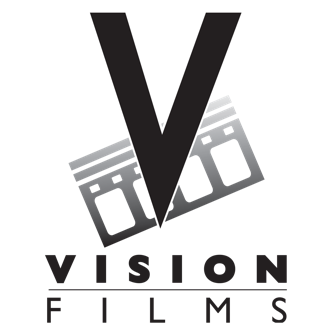 